THÔNG BÁOVề thời gian nhập học năm học 2021 - 2022Căn cứ tiến độ đào tạo năm học 2021 - 2022 của Trường Trung cấp Kinh tế - Kỹ thuật Nguyễn Hữu Cảnh;Căn cứ Kế hoạch số 46/ KH-TCKTKTNHC-TSCTHS ngày 17 tháng 3 năm 2021 của Trường Trung cấp Kinh tế - Kỹ thuật Nguyễn Hữu Cảnh về tiếp nhận học sinh mới năm 2021;Căn cứ Kế hoạch số 199/ KH-TCKTKTNHC-TSCTHS ngày 27 tháng 8 năm 2021 của Trường Trung cấp Kinh tế - Kỹ thuật Nguyễn Hữu Cảnh về tổ chức sinh hoạt chính trị đầu khóa, năm học 2021 - 2022;Căn cứ Thông báo số 217/TB-TCKTKTNHC-TCHC ngày 15 tháng 9 năm 2021 của Trường Trung cấp Kinh tế - Kỹ thuật Nguyễn Hữu Cảnh về thực hiện các biện pháp phòng, chống dịch COVID-19;Căn cứ kết quả số lượng học sinh trúng tuyển bậc trung cấp năm 2021;Căn cứ tình hình thực tế tại đơn vị.Nhà trường thông báo thời gian nhập học năm học 2021 – 2022 đến học sinh Khóa 20, 21, cụ thể như sau:1. Đối với học sinh Khóa 20:- Từ ngày 29/9/2021 đến ngày 03/10/2021, học sinh xem thời khóa biểu trên đường dẫn: https://hocsinh.nhct.edu.vn/- Từ ngày 04/10/2021, học sinh học theo thời khóa biểu và tham gia sinh hoạt chủ nhiệm bằng hình thức trực tuyến qua ứng dụng Google Meet (Giáo viên chủ nhiệm, cố vấn học tập, giáo viên bộ môn gửi đường dẫn cho học sinh).- Tham gia các hoạt động khác theo thông báo của Nhà trường.2. Đối với học sinh Khóa 21:- Từ ngày 29/9/2021 đến ngày 03/10/2021, học sinh xem các thông tin trên đường dẫn: https://hocsinh.nhct.edu.vn/, các nội dung sau:+ Danh sách lớp.+ Giáo viên chủ nhiệm.+ Liên hệ, trao đổi với giáo viên chủ nhiệm, cố vấn học tập về vấn đề học tập qua số điện thoại.+ Lịch học sinh hoạt chính trị đầu khóa.+ Thời khóa biểu học nghề, HKI năm học 2021 – 2022.- Ngày 04/10/2021: Tham gia sinh hoạt chủ nhiệm đầu năm bằng hình thức trực tuyến qua ứng dụng Google Meet (Giáo viên chủ nhiệm, cố vấn học tập gửi đường dẫn cho học sinh).- Từ ngày 05/10/2021 đến ngày 09/10/2021: Tham gia sinh hoạt chính trị đầu khóa (theo đường dẫn tại thông báo lịch học sinh hoạt chính trị đầu khóa).          - Từ ngày 11/10/2021: Học sinh khóa 21 học trực tuyến theo thời khóa biểu học nghề của nhà trường (Giáo viên bộ môn gửi đường dẫn cho học sinh).- Tham gia các hoạt động khác theo thông báo của Nhà trường. Trên đây là Thông báo về thời gian nhập học năm học 2021 – 2022. Đề nghị giáo viên chủ nhiệm, cố vấn học tập và học sinh Khóa 20, 21 nghiêm túc thực hiện Thông báo này./. 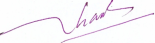  	Bùi Hồng PhongSỞ GIÁO DỤC VÀ ĐÀO TẠOTHÀNH PHỐ HỒ CHÍ MINHCỘNG HÒA XÃ HỘI CHỦ NGHĨA VIỆT NAMĐộc lập - Tự do - Hạnh phúcTRƯỜNG TRUNG CẤP KINH TẾ - KỸ THUẬTNGUYỄN HỮU CẢNHSố: 231/TB-TCKTKTNHC-TSCTHSThành phố Hồ Chí Minh, ngày 27 tháng 9 năm 2021Nơi nhận:- Ban Giám hiệu (để chỉ đạo);	- GVCN, CVHT (để thực hiện); - Học sinh Khóa 20, 21 (để thực hiện);- Lưu: VT, TSCTHS, NAT (02).KT.HIỆU TRƯỞNG PHÓ HIỆU TRƯỞNG (Đã ký) 